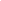 ContentsInternal Quality Audit OverviewOn [INSERT MONTH DAY YEAR], the internal quality auditors of [INSERT NAME OF THE BUSINESS] performed the [INSERT DETAILS] Internal Quality Audit for [INSERT PERIOD].  This internal quality audit report covers the areas of [INSERT SUBJECT MATTER] in terms of maintaining quality in line with the standards of the business.For this internal quality audit report, the internal quality auditors have inspected and audited [INSERT DETAILS] which include [INSERT COMPLETE DETAILS] of the business. Furthermore, the internal quality auditors held interviews as well in order to thoroughly evaluate the internal quality audit process for [INSERT SUBJECT MATTER].The main objective of this internal quality audit report is to relay the results of the quality audits to management.Audit Approach on Internal Quality Audit	The internal quality auditors follow the standard procedures and policies set forth in the General Auditing Standards [INSERT APPLICABLE AUDIT STANDARDS/LAW]. Summary of Internal Quality Audit Work The internal quality auditors start their inspection on the policies and regulations on different areas in the business. Each area is manned by a quality controller responsible for overseeing the quality policies and procedures being implemented. Other than the quality controllers of the business, about [INSERT NUMBER] staff and employees are also involved in ensuring the implementation of quality standards with the assistance of high standard quality equipment and tools. The internal quality auditors have [INSERT NUMBER/PERIOD] days in order to collate their findings and determine which areas need to be improved and maintained by the business in terms of quality.Internal Quality Audit FindingsThe internal quality auditors have inspected and audited the various areas relevant to the business and collated the following findings as presented on the table below.Opportunities for ImprovementBased on the findings, the following opportunities for improvement have been identified according to priority. Conclusion and RecommendationThe internal quality auditors expect [INSERT NAME OF THE BUSINESS] to start working on areas in the priority list and continue to implement and maintain quality improvements. Within [INSERT NUMBER/PERIOD], the internal quality auditors will conduct a follow-up internal quality audit to ensure that all the needed improvements have been fully implemented.Internal Quality Audit OverviewAudit Approach on Internal Quality AuditSummary of Internal Quality Audit WorkInternal Quality Audit FindingsOpportunities for ImprovementConclusion and RecommendationAreaActivityFindingsEvidenceRatingArea 1[INSERT DETAILS] [INSERT DETAILS][INSERT DETAILS]☐ 1☐ 2☐ 3☐ 4☐ 5Area 2[INSERT DETAILS] ☐ 1☐ 2☐ 3☐ 4☐ 5Area 3[INSERT DETAILS] ☐ 1☐ 2☐ 3☐ 4☐ 5Area 4[INSERT DETAILS] ☐ 1☐ 2☐ 3☐ 4☐ 5AreaNecessary ImprovementsLevel of PriorityArea 1[INSERT DETAILS];☐ HIGH☐ MEDIUM☐ LOWArea 2[INSERT DETAILS];☐ HIGH☐ MEDIUM☐ LOWArea 3[INSERT DETAILS];☐ HIGH☐ MEDIUM☐ LOWArea 4[INSERT DETAILS];☐ HIGH☐ MEDIUM☐ LOW